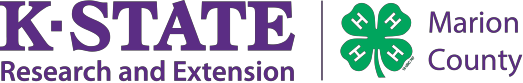 Marion County 4-H Development Fund Scholarship ApplicationScholarship Eligibility Requirements:Currently enrolled as an active Marion County 4-H Member.Enrolled as a 4-H Member for at least five years.Entering College for the first time as a full-time undergraduate student.Extensive 4-H leadership at the local and county levels and/or Key Award winner.Demonstrated problem-solving and leadership capabilitiesScholarship Process:Complete Marion County 4-H Development Fund Scholarship Application. Typed applications are preferred. If handwritten, application must be legible.A letter of recommendation from high school personnel or club leader.One-page single spaced summary of 4-H leadership, community service, participation, achievements, and recognition. Bullet lists or tables may be used. Start with the most recent accomplishments. Label the 4-H activities: L=Local, C=County, A=Area, R=Regional, S=State, N=National, I=International.One-page essay, double spaced, on how "4-H has impacted me".A short paragraph about your educational and long-term career goals.Applications and references must be received by Monday, April 1st. Incomplete or late applications will not be considered.Marion County 4-H Development Fund Scholarship ApplicationName:Address:Primary Telephone:Parent/Guardians Names:Name of High School:4-H Club:	Years in 4-H:4-H Offices and Years Held:4-H Committees and Years Served:4-H Projects and Years Enrolled in Project:Signature	Date